НАРУЧИЛАЦКЛИНИЧКИ  ЦЕНТАР ВОЈВОДИНЕул. Хајдук Вељкова бр. 1, Нови Сад(www.kcv.rs)ОБАВЕШТЕЊЕ О ЗАКЉУЧЕНОМ УГОВОРУ У  ПОСТУПКУ ЈАВНЕ НАБАВКЕ БРОЈ 259-14-OВрста наручиоца: ЗДРАВСТВОВрста предмета: Опис предмета набавке, назив и ознака из општег речника набавке: набавка реагенаса и потрошног материјала за апарат GA3, за потребе Ургентне лабораторије Ургентног центра Клиничког центра Војводине33696500 – лабораторијски реагенсиУговорена вредност: без ПДВ-а 189.810,00 динара, односно 227.772,00 динара са ПДВ-омКритеријум за доделу уговора: економски најповољнија понудаБрој примљених понуда: 1Понуђена цена: Највиша: 189.810,00 динараНајнижа: 189.810,00 динараПонуђена цена код прихваљивих понуда:Највиша: 189.810,00 динара Најнижа: 189.810,00 динараДатум доношења одлуке о додели уговора: 08.01.2014.Датум закључења уговора: 16.01.2015.Основни подаци о добављачу:„Еуромедицина“ д.о.о., Лазе Лазаревића 25, Нови СадПериод важења уговора: најдуже годину дана од дана закључења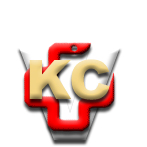 КЛИНИЧКИ ЦЕНТАР ВОЈВОДИНЕ21000 Нови Сад, Хајдук Вељка 1, Србија,телефон: + 381 21 487 22 05; 487 22 17; фаx : + 381 21 487 22 04; 487 22 16www.kcv.rs, e-mail: uprava@kcv.rs, ПИБ:101696893